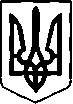 ХМЕЛЬНИЦЬКА МІСЬКА РАДАРІШЕННЯвід________________ № _________                                                 м. ХмельницькийПро внесення змін до рішення п’ятої сесії Хмельницької міської ради від 30.03.2011 року №67Розглянувши пропозицію виконавчого комітету виконавчого комітету Хмельницької міської ради, керуючись Законом України «Про місцеве самоврядування в Україні», виконавчий комітет міської ради міська радаВИРІШИЛА:1. Внести зміни в рішення п’ятої сесії Хмельницької міської ради від 30.03.2011 року №67 «Про затвердження Положення про надання матеріальної допомоги студентам пільгових категорій для навчання у вищих навчальних закладах України усіх форм власності», а саме пункт 3.8. викласти у такій редакції:«3.8. Головою комісії є секретар Хмельницької міської ради» (далі – голова).».2. Відповідальність за виконання рішення покласти на Департамент освіти та науки Хмельницької міської ради.3. Контроль за виконанням рішення покласти на постійну комісію з питань охорони здоров’я, соціальної політики, гуманітарних питань та розвитку громадянського суспільства, свободи слова та інформації.Міський голова									О.СИМЧИШИН